                                      MERSİN ŞEHİR EĞİTİM VE ARAŞTIRMA HASTANESİ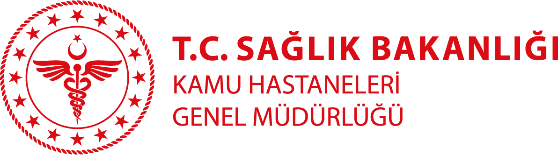                                          ÖZGEÇMİŞUzm. Dr. Cemil YÜKSELBranşı: Cerrahi OnkolojiYabancı Diller: İngilizceKlinik: : Cerrahi OnkolojiTıbbi ilgi ve uzmanlık alanları:Cerrahi Onkoloji /Genel CerrahiEğitimi:iii. Tıpta Uzmanlık Tezi Başlığı ve Danışmanı“ MİDE KANSERLİ HASTALARDA HSP90 PROTEİNİ EKSPRESYONUNUN KLİNİKOPATOLOJİK KRİTERLERLE VE GENEL SAĞ KALIMLA İLİŞKİSİNİN ARAŞTIRILMASI” Ankara, 2016. Tez Danışmanı: Prof. Dr. Barışv. Görevlervii. Dernek ÜyelikleriTürk Cerrahi DerneğiCerrahi Onkoloji DerneğiTürk Kolon ve Rektum Cerrahisi DerneğiAnkara Cerrahi DerneğiTürk Hepato Pankreatobiliyer Cerrahi DerneğiEndoskopik-Laparoskopik Cerrahi DerneğiESERLER LİSTESİTezMİDE KANSERLİ HASTALARDA HSP90 PROTEİNİ EKSPRESYONUNUN KLİNİKOPATOLOJİK KRİTERLERLE VE GENEL SAĞ KALIMLA İLİŞKİSİNİN ARAŞTIRILMASI Uluslararası Hakemli Dergilerde Yayımlanan MakalelerA1. Yüksel C, Erşen O, Mercan Ü, Başçeken Sİ, Bakırarar B, Bayar S, et al. Long-Term Results and Current Problems in Laparoscopic Gastrectomy: Single-Center Experience. Journal of Laparoendoscopic & Advanced Surgical Techniques. 2020.A2. Yüksel C, Çulcu S, Doğan L. The Effects of Modified Lymphoscintigraphy Techniques on Sentinel Lymph Node Biopsy Success During the COVID-19 Pandemic Period. Journal of Investigative Surgery. 2020:1-6A3. Yuksel C, Çulcu S. New learning area in laparoscopic gastrectomy for gastric cancer: YouTube® or WebSurg®? Journal of Minimal Access Surgery. 2021. A4. Yüksel C, Erşen O, Culcu S, Bakırarar B, Unal AE, Demirci S. Prognostic Role of Red Distribution Width (RDW) Value in Gastric Cancer. Journal of the College of Physicians and Surgeons--Pakistan: JCPSP. 2021;31(1):21-6. A5. Yüksel C, Erşen O, Culcu S, et al. The role of laparoscopic staging for the management of gastric cancer. Polish Journal of Surgery. 2021;93:1-8. A6. Yuksel C, Culcu S, Celasin H. Is the Lateral Decubitus Position Safe and Easy for Laparoscopic Distal Pancreatectomy? Journal of Cancer and Tumor International. 2020:1-6.A7. Yüksel C, Çulcu S, Bakırarar B, Doğan L. The Effect of Breast Parenchymal Density on Breast Cancer Subtypes and Prognostic Factors. Journal of Contemporary Medical Sciences. 2020;6(4). A8. Erşen O, Çulcu S, Aydın F, Mercan Ü, Yüksel C, Ünal AE. Relationship between Microsatellite Status and Other Prognostic Factors in Patients with Colon Cancer. Journal of Cancer and Tumor International. 2020:18-23. A9. Gojayev A, Erşen O, Mercan Ü, Yüksel C, Yalkın Ö, Bayar S, et al. Evaluation of Peroperative and Oncological Results in Laparoscopic Surgery of Gastric Cancer in Elderly Patients: Single-Center Study. Journal of Laparoendoscopic & Advanced Surgical Techniques. 2020. A10. MERCAN Ü, ERŞEN O, YÜKSEL C, ÜNAL AE. Predictive Value of the New Inflammatory Score Based on C-reactive Protein to Albumin Ratio on Serious Postoperative Complications after Curative Pancreaticoduodene A11. Ogun E, Ekrem UA, Yuksel C, Serdar C, Basceken SI, Umit M, et al. Laparoscopic Gastric Resection for Gastric Cancer: Is Intracorporeal Anastomosis Necessary? Pakistan Journal of Medical Sciences. 2020;36(6):1177. A12. Mercan Ü, Erşen O, Yüksel C, Yalkın Ö, Akbulut S, Ünal E, et al. Non-operative Management of Benign Colorectal Anastomotic Stenosis in Patients Undergoing Elective Surgery for Non-Metastatic Primary Rectal Cancer. JMSR. 2020;7(1):792-7. A13. Kılıç MÖ, Çelik C, Yüksel C, Yıldız BD, Tez M. Correlation between Ranson score and red cell distribution width in acute pancreatitis. Turkish Journal of Trauma and Emergency Surgery. 2017;23(2):112-6. A14. Mercan Ü, Erşen O, Yüksel C, Demirci S.Prognostic Significance of Number of Lymph Nodes Harvested in Patients with Node Negative Antral Gastric Adenocarcinoma Undergoing Laparoscopic Curative Resection [Internet].2020 November [Cited December31, 2020];14(11):PC05-PC09. A15. Erşen O, Mercan Ü, Yüksel C, Akbulut S, Ünal AE, Bayar S, et al. Endoscopic Approach to Benign Anastomotic Stricture in the Upper Gastrointestinal Tract. Journal of Advances in Medicine and Medical Research. 2021:29-35. A16. Ergin AS, Erşen O, Mercan Ü, Yüksel C, Demirci S. The effect of peroperative erythrocyte transfusion on infectious complications in patients with gastric cancer undergoing curative gastrectomy. International Surgery Journal. 2021;8(2):503-8. A17. Bakırarar B, Yüksel C, Yavuz Y. Prediction of new prescription requirements for diabetes patients using big data technologies. Journal of Health Research. 2021.A18. Gojayev A, Yüksel C, Erşen O, et al. THE IMPACT OF THE COVID-19 PANDEMIC ON GASTRIC CANCER SURGERY:-A SINGLE CENTER STUDY. JMSR. 2021;7(3):879-885.A19. Collaborative C, Collaborative G. Timing of surgery following SARS‐CoV‐2 infection: an international prospective cohort study. Anaesthesia. 2021;76(6):748-758.A20. Collaborative C, Collaborative G. SARS-CoV-2 vaccination modelling for safe surgery to save lives: data from an international prospective cohort study. The British journal of surgery. 2021.A21. Sagdic MF, Yuksel C, Culcu S, Aksel B, Ozaslan C, Kutun S, et al. FACTORS AFFECTING SENTINEL LYMPH NODE METASTASIS IN PATIENTS WITH BREAST CANCER UNDERGOING SENTINEL LYMPH NODE BIOPSY BEFORE OR AFTER SYSTEMİC THERAPHY. Iranian Red Crescent Medical Journal. 2021;23(10).A22. Afig Gojayev, Yüksel Cemil, Mercan Ümit, Çaparlar Mehmet Ali, Cetindag Ozhan, Akbulut Serkan, Ünal Ali Ekrem, Bayar Sancar Bayar, Demirci Salim The Effect and Clinical Significance of Using Nathanson Liver Retractor on Liver Function Tests in Laparoscopic Gastric Cancer Surgery. Polish Journal of SurgeryA23. Collaborative C, Collaborative G. SARS‐CoV‐2 infection and venous thromboembolism after surgery: an international prospective cohort study. Anaesthesia. 2021.A24. Collaborative C, Collaborative G. Effects of pre‐operative isolation on postoperative pulmonary complications after elective surgery: an international prospective cohort study. Anaesthesia. 2021;76(11):1454-64.Uluslararası Hakemli Dergilerde Yayımlanan Vaka TakdimiB1. YÜKSEL C, DÖNDER Y, YÜKSEL NDB, İZOL U. Ectopic Liver Tissue on the Gallbladder. Bezmialem Science. 2019;7(1):68. (Web of Science, Türk Tıp Dizini).B2. Güldoğan C, Yüksel C, Çetinkaya E, Ersöz Ş, Gündoğdu E, Berkem H. An Unusual Axillary Mass: Castleman’s Disease. Clin Surg 2017; 2.1350. (Scopus, Tübitak/Türk Tıp Dizini) .Uluslararası Hakemli Dergilerde Yayımlanan Editöre MektupC1. Senol K, Katar K, Yüksel C, Saylam B, Tez M. Prediction of Malignancy in Bethesda Category III Nodules: Application of Thyroid Imaging Reporting System. The American Surgeon. 2015;81(11):E351.Uluslararası Bilimsel Toplantılarda Sunulan ve Bildiri Kitabında Basılan Sözlü BildirilerD1. Yuksel C. Evaluatıon Of The Prevalence And Demographıc Characteristıcs Of Helıcobacter Pylorı In Endoscopes Performed In The 3rd Stage Surgıcal Oncology Clınıc (3. International Hippocrates Congress on Medical and Health Sciences 2019) D2. Dr. Serdar Çulcu , Dr Cemil Yuksel , Dr Lütfi Dogan. Amoebic Abscess Imitating Liver Metastasis (4. International Hippocrates Congress on Medical and Health Sciences 2020)D3. Dr. Cemil Yuksel , Dr. Serdar Culcu. Combination and Management of Familial Adenomatous Polyposis and Pancreatic Adenocarcinoma (5. Intenrational Medicine and Health Sciences Researches Congress 2020) D4. Dr. Serdar Culcu, Dr. Cemil Yuksel, Prof.Dr. Lutfi Dogan. Isolated Rectum Perforation Due to Bevacizumab Use in a Patient With Metastatic Cervical Carcinoma(5. International Hippocrates Congress on Medical and Health Sciences 2020) D5. YÜKSEL CEMİL Should Mesh Stabilizer Stapler be Used in Laparoscopic Total Extraperitoneal Hernia Repair? Kilis State Hospital Experience İnternational Medical Congress of İzmir Democracy University IMCIDU 2019 D6. Uzman Dr. Ferı̇t Aydın, Uzman Dr. Cemil Yüksel, Doç.Dr. Bülent Aksel Dev Retroperitoneal Liposarkom: Vaka Sunumu 6th International  Medicine and Health Sciences Researches Congress Uluslararası Bilimsel Toplantılarda Sunulan ve Bildiri Kitabında Basılan Poster BildirilerE1. Celik C, Yuksel C, Yildiz B, Soykurt A, Tez M. Prediction of severity of acute pancreatitis using red cell distribution width value at admission. HPB. 2016;18:e325-e6.( International Hepato-Pancreato-Biliary Association 2016/Sao Paulo/Brezilya)E2. Yuksel C, Celik C, Yildiz B, Martlı F, Tez M. Factors effecting mortality in acute cholangitis. HPB. 2016;18:e519.( International Hepato-Pancreato-Biliary Association 2016/Sao Paulo/Brezilya)E3. Yüksel C, Basceken SI, Mercan U, Ersen O, Yalkin O, Aydın F, et al. Safety and Efficacy of Laparoscopic Gastrectomy In Our Series. European Journal of Surgical Oncology. 2020;46(2):e151-e2.E4. Yüksel C, Basceken SI, Mercan U, Ersen O, Bayar S, Demirci S, et al. Our Diagnostic Laparoscopy Experience in Patients with Gastric Cancer. European Journal of Surgical Oncology. 2020;46(2):e152.E5. Unal AE, Yuksel C, Basceken SI, Ersen O, Mercan U, Bakirarar B. Cytoreductive Surgery and Hyperthermic Intraperitoneal Chemotherapy in Patients with Appendix Cancer. European Journal of Surgical Oncology. 2020;46(2):e104-e5.E6. Unal AE, Erşen O, Yüksel C, Çulcu S, Başçeken Sİ, Mercan Ü, et al. Risk Factors and Management for Complication in Cytoreductive Surgery and Hyperthermic Intraperitoneal Chemotherapy. European Journal of Surgical Oncology. 2020;46(2):e164-e5.E7. Erşen O, Unal AE, Yüksel C, Çulcu S, Başçeken Sİ, Mercan Ü, et al. Laparoscopy Assisted or Totally Laparoscopic Gastric Resection; Is Intracorporeal Anastomosis Necessary. European Journal of Surgical Oncology. 2020;46(2):e151.E8. The Effects of Modified Lymphoscintigraphy Techniques on Sentinel Lymph Node Biopsy Success During the COVID-19 Pandemic Period. Cemil Yuksel, Serdar Culcu, Lutfi Dogan. 4. International Istanbul Breast Cancer Virtual Conference (BREASTANBUL) 2020E9. Breast Parenchymal Density: Does It Effect Oncological Outcomes In Conventional Bcs and Ops?. Serdar Culcu, Cemil Yuksel, Lutfi Dogan. 4. International Istanbul Breast Cancer Virtual Conference (BREASTANBUL) 2020E10. Sağdıç M, Yüksel C, Çulcu S, et al. Factors affecting sentinel lymph node metastasis in patients with breast cancer undergoing sentinel lymph node biopsy before or after systemic therapy. The Breast. 2021;56:S67. (Lütfi abiden katılım belgesi al)E11. Sadettin ER, Cemil YÜKSEL, Umut Fırat TURAN, Sabri ÖZDEN, Ömer YALKIN, Servet GÜREŞÇİ, Mesut TEZ, Ali Ekrem Ünal. Comparison of Prognostic Value of PSOGI and WHO Pathologic Classifications of Patients with Appendiceal Mucinous Neoplasms and Associated Pseudomyxoma Peritonei. (11th International Workshop on Peritoneal Surface Malignancy 2018)Ulusal Hakemli Dergilerde Yayımlanan MakalelerF1. Culcu S, Alti̇nsoy E , Yuksel C , Erşen O , Dogan L . Management of incidental dermatofibrosarcoma protuberans: A single center 5-year experience. TJCL. 2020; 11(5): 366-371. (Tübitak/Türk Tıp Dizini). F2. Çulcu S, Yüksel C, Demirci S, et al. Our Short-and Long-Term Results of Laparoscopic Gastrectomy in Locally Advanced Gastric Cancer. 2021. F3. Mercan U, Ersen O, Yuksel C, et al. Does hyperthermic intraperitoneal chemotherapy influence the rate of infective complications and change the pattern of infectious agents in patients undergoing cytoreductive surgery for peritoneal carcinomatosis? Annals of Medical Research. 2021;28(3):586-592. F4. Yüksel C, Gojayev SÇA, Demirci S, et al. Prognostic Value of Lymphovascular and Perineural Invasion in Colon Cancer Kolon Kanserinde Lenfovaskuler ve Perinöral İnvazyonun Prognostik Önemi. F5. Culcu S, Yuksel C, Kulturoglu MO, et al. Pelvic Exenteration for Recurrent Rectal Cancer: a Single institution Experience/Rekurren Rektal Kanserlerde Pelvik Ekzantrasyon: Tek Merkez Deneyimi. Turkish Journal of Colorectal Disease. 2021;31(1):20-25. F6. Kılıç MÖ, Çelik C, Yüksel C, Yıldız BD, Tez M. Correlation between Ranson score and red cell distribution width in acute pancreatitis. Turkish Journal of Trauma and Emergency Surgery. 2017;23(2):112-6. Ulusal Bilimsel Toplantılarda Sunulan ve Bildiri Kitaplarında Basılan Sözlü BildirilerG1. Yüksel C, Başçeken Sİ,Erşen O,Yalkın Ö,Ünal AE, Demirci S. Mide Kanserinde Laparoskopik Gastrektomi Deneyimimiz 3. Bozyaka Mide Kanseri Cerrahisinde Güncel Durum Sempozyumu 2018G2. Yüksel C, Başçeken Sİ, Erşen O, Çulcu S, Aydın F, Akbulut S,Ünal AE, Demirci S. Mide Kanserli Hastalarda Diagnostik Laparoskopi Deneyimimiz 3. Bozyaka Mide Kanseri Cerrahisinde Güncel Durum Sempozyumu 2018G3. Yüksel C, Ünal AE, Demirci S. Hipoalbumineminin Ve Tümör Belirteçlerinin Laparoskopik Gastrektomi Sonrası Gelişen Erken Komplikasyonlara Etkisi Mide Kanseri Bir Kanser mi? Mide Kanseri Sempozyumu 2019 DiyarbakırG4. Dağlar Gül,Yüksel Cemil,Çelik Canbert Meme Kanserinin Erken Tanı ve Takibinde DR-70 Elisa Testinin Yararı ve Kullanımı 20. Ulusal Cerrahi Kongresi 2016G5. Tiroid cerrahisinde loupe büyültme yararlı mı? Çelik Canbert,Yüksel Cemil,Özden Sabri,Saylam Barış 20. Ulusal Cerrahi Kongresi 2016 G6. Katar Mehmet Kağan,Yüksel Cemil,Yıldız Barış Doğu Süperobez Hasta Grubunda Sleeve Gastrektominin Etkinliği 19. Ulusal Cerrahi KongresiG7. AHOG Sentinel Lenf Nodu Biyopsisi Yapılan Meme Kanserli Hastalarda Sentinel Lenf Nodu Metastazını Etkileyen Faktörler Ulusal Bilimsel Toplantılarda Sunulan ve Bildiri Kitaplarında Basılan  Poster BildirilerH1. Erdoğan Ceyhun,Yüksel Cemil,Çelik Canbert,Bozkurt Betül Malign Ve Benign Tiroid Patolojileri İle Meme Lezyonları Arasında İlişki Var Mı? 20. Ulusal Cerrahi KongresiH2. Yüksel Cemil,Çelik Canbert,Küçük Alkan,Özdemir Ümit,Dağlar Gül Femur Başında Brown Tümör İle Seyreden Paratiroid Adenom Olgu Sunumu 20. Ulusal Cerrahi KongresiH3. Çelik Canbert,Dağlar Gül,Yüksel Cemil,Katar Mehmet Kağan,Özsoy Arzu,Arıcan Pelin,Tekin Berna Palpe Edilemeyen Meme Lezyonlarında Lokalizasyon Tekniklerinin Karşılaştırılması 20 Ulusal Cerrahi KongresiH4. Moran Münevver,Sözen İsa,Yüksel Cemil Sternokleidomastoid Kası İçinde Dev Ektopik Tiroid Literatürdeki İlk Olgu 19. Ulusal Cerrahi KongresiH5. Aktürk Okan Murat,Çelik Canbert,Yüksel Cemil,Sonışık Muhittin İnsidental Olarak Tanı Konan Apendiks Tümörleri 19. Ulusal Cerrahi KongresiH6. Yalkın Ömer,Aydın Ferit,Çulcu Serdar,Aslan Fatih,Ohri Nurian,Başçeken Salim İlksen,Yüksel Cemil,Demirci Salim,Bayar Sancar Son İki Yılda Kliniğimizde Yapılan Laparoskopik Gastrektomi Deneyimlerimiz 21. Ulusal Cerrahi KongresiH7. Çulcu Serdar,Aydın Ferit,Yüksel Cemil,Yalkın Ömer,Ünal Ali Ekrem İskelet Sistemi Dışı Retroperitoneal Kondrosarkom Olgu Sunumu 21. Ulusal Cerrahi KongresiH8. Çulcu Serdar,Yalkın Ömer,Aydın Ferit,Yüksel Cemil,Ünal Ali Ekrem Primer Peritoneal Seröz Karsinom Nedeniyle Sitoreduktif Cerrahi Ve Hipek Yapılan Olgu Sunumu 21. Ulusal Cerrahi KongresiH9. Yalkın Ömer,Çulcu Serdar,Başçeken Salim İlksen,Aslan Fatih,Yüksel Cemil,Ünal Ali Ekrem Ekstremite Liposarkomunda Hipertermik Perfüzyon Sonrası Ekstremite Koruyucu Cerrahi Deneyimimiz 21. Ulusal Cerrahi KongresiH10. Çulcu Serdar,Aydın Ferit,Yüksel Cemil,Yalkın Ömer,Ünal Ali Ekrem İskelet Sistemi Dışı Retroperitoneal Kondrosarkom Olgu Sunumu 21. Ulusal Cerrahi KongresiH11. Yalkın Ömer,Çulcu Serdar,Başçeken Salim İlksen,Aslan Fatih,Yüksel Cemil,Ünal Ali Ekrem Ekstremite Liposarkomunda Hipertermik Perfüzyon Sonrası Ekstremite Koruyucu Cerrahi Deneyimimiz 21. Ulusal Cerrahi KongresiH12. Yalkın Ömer,Başçeken Salim İlksen,Çulcu Serdar,Aydın Ferit,Yüksel Cemil,Ünal Ali Ekrem Senkron Ampuller Adenokarsinom Ve Karaciğer Hepatosellüler Karsinom Birlikteliği 21. Ulusal Cerrahi KongresiH13. Memenin Primer Malign Melanomuna Onkoplastik Meme Koruyucu Yaklaşım - Seda Karaçam, Lütfi Doğan, Cemil Yüksel Uluslararası Katılımlı 3. Ulusal Meme Cerrahisi KongresiKatıldığı Mesleki Eğitimler ve Kurslar/SertifikalarHANDS-ON CADAVER TRAINING IN COLON AND RECTAL DISEASES, Newyork/ABD, Stony Brook Universitesi, Nisan 2016Stapler Eğitmi ve Kullanımı, Türk Cerrahi Derneği, Aralık 2014Abdominal Cerrahi Anatomi, Ankara Cerrahi Günleri-2015, Ankara Üniversitesi Tıp Fakültesi, Ekim 2015Abdominal Cerrahi Klinik Anatomi Kursu, Ankara Üniversitesi Tıp Fakültesi, Ekim 2018Kolorektal Cerrahi Anatomi Kursu, Ankara Üniversitesi Tıp Fakültesi, Şubat 2015Karın içi organları, Retroperiton, Karın Duvarı Cerrahi Anatomi Kursu, Ankara Üniversitesi Tıp Fakültesi, Mart 2020Türk Kolon ve Rektum Cerrahisi Kongresi, Antalya, Nisan 2019Daha İyi Tedavi, TKRCD 2016 İlkbahar Sempozyumu, Ankara, Mart 2016Tiroid ve Meme-Kolorektal Cerrahisi Kadavra Kursu, Ankara Üniversitesi Tıp Fakültesi, Eylül 20191. Kolorektal Cerrahi Anatomik Kadavra Kursu, Ankara Üniversitesi Tıp Fakültesi, Nisan 2015Endoskopi Eğitim Belgesi, Türk Cerrahi Derneği, Ankara, 2019Mide Kanseri Sempozyumu, S.B.Ü Diyarbakır Gazi Yaşargil Eğitim ve Araştırma Hastanesi, Diyarbakır, Kasım 2019Pankreas Kanserinde Minimal İnvaziv Yaklaşımlar, Ankara Üniversitesi Tıp Fakültesi, Mayıs 2015Cerrahide Zor Yara Yönetimi ve Uygulamalı Güncel Yaklaşımlar Kursu, Türk Cerrahi Derneği, Ankara, Şubat 2016Türk Cerrahi Derneği Yeterlilik Sertifikası, Ankara, Mayıs 2018Y anık Eğitimi Sertifikası, Ankara Numune Eğitim ve Araştırma Hastanesi, 2012-2017Kronik Yara Tedavi Eğitim Sertifikası, Ankara Numune Eğitim ve Araştırma Hastanesi, 2012-2017Biyoistatistik Eğitim Sertifikası, Ankara Numune Eğitim Araştırma Hastanesi, Ocak 2015Tıbbi Onkoloji Derneği tarafından yürütülen Mezuniyet Sonrası Güncelleme Kursları kapsamında Gastrointestinal Sistem Kanserler Kursu, Ankara, Şubat 20187. Ulusal Endokrin Cerrahi Kongresi, Antalya, Nisan 20152. Bariatrik ve Metabolik Cerrahi Kongresi, Antalya, Kasım 2017Sleeve Gastrektomi Temel Eğitim Sertifikası, 2. Bariatrik ve Metabolik Cerrahi Kongresi, Kasım 201710. Ulusal Travma ve Acil Cerrahi Kongresi, Antalya, Ekim 2015Travmada Acil Ultrason Eğitimi, 10. Ulusal Travma ve Acil Cerrahi Kongresi, Antalya, Ekim 20151. Ulusal Cerrahi E-KONGRESİ, 20-21 Kasım 2020Ankara Hematoloji ve Onkoloji Günleri, 2-4 Nisan 20213. Cerrahi Onkoloji E-sempozyumuYayın AtıflarıKılıç MÖ, Çelik C, Yüksel C, Yıldız BD, Tez M. Correlation between Ranson score and red cell distribution width in acute pancreatitis. Turkish Journal of Trauma and Emergency Surgery. 2017;23(2):112-6. künyeli yayının aldığı atıflar;Li N, Zhou H, Tang Q. Red blood cell distribution width: a novel predictive indicator for cardiovascular and cerebrovascular diseases. Disease markers. 2017;2017.Yılmaz EM, Kandemir A. Significance of red blood cell distribution width and C-reactive protein/albumin levels in predicting prognosis of acute pancreatitis. Ulus Travma Acil Cerrahi Derg. 2018;24(6):528-31. Gravito-Soares M, Gravito-Soares E, Gomes D, Almeida N, Tomé L. Red cell distribution width and red cell distribution width to total serum calcium ratio as major predictors of severity and mortality in acute pancreatitis. BMC gastroenterology. 2018;18(1):108.Hot S, Eğin S, Gökçek B, Yeşiltaş M, Karakaş DÖ. Acute biliary pancreatitis during pregnancy and in the post-delivery period. Ulus Travma Acil Cerrahi Derg. 2019;25(3):253-8. Peng T, Zhang Y, Wu H, Wang C. Assessment of red blood cell distribution width as an early predictor of persistent organ failure in patients with acute pancreatitis. Pancreas. 2017;18:393-8. Paliogiannis P, Attene F, Porcu A, Cossu ML, Fancellu A, Scanu AM, et al. Red cell distribution width and mean platelet volume as predictors of anastomotic dehiscence in colorectal surgery. Ann Ital Chir. 2018;89(5):419-24.Penilla O, Shiguenobu A. Factores clínico epidemiológicos asociados a pancreatitis aguda leve y severa en pacientes hospitalizados en el servicio de medicina interna del hospital José Agurto Tello en el periodo de enero a diciembre del año 2016. 2018. Aktürk OM, Hut A. Erythrocyte Anisocytosis as an Index of Severity in Acute Pancreatitis. Age (years).56(46.00):56.00.Rezan TK, Firdevs T, Zeynep K, Umut P, Cemil K, Esad TF. Role of Redcell Distribution Weight in Predicting Disease Severity, Mortality and Complication in Patients With Acute Pancreatitis. Signa vitae: journal for intesive care and emergency medicine. 2019;15(1):62-6. 王文梅, 张景丽, 张海蓉. 红细胞体积分布宽度与急性胰腺炎相关性研究新进展. 中国全科医学. 2020;23(8):998-1002.Gokden Y, Kutlu O. Predictive value of red cell distrubition width and C reactive protein/albumin ratio in determining severe acute pancreatitis. Annals of Medical Research. 2020;27(3):971-6.Cao X, Wang H, Lu R, et al. Establishment and verification of a nomogram for predicting severe acute pancreatitis. European Review for Medical and Pharmacological Sciences. 2021;25(3):1455-1461.Dang C, Wang M, Qin T, Qin R. Clinical importance of preoperative red-cell volume distribution width as a prognostic marker in patients undergoing radical surgery for pancreatic cancer. Surgery Today. 2021:1-10.Yüksel C, Erşen O, Mercan Ü, Başçeken Sİ, Bakırarar B, Bayar S, et al. Long-Term Results and Current Problems in Laparoscopic Gastrectomy: Single-Center Experience. Journal of Laparoendoscopic & Advanced Surgical Techniques. 2020. künyeli yayının aldığı atıflar;Ogun E, Ekrem UA, Yuksel C, Serdar C, Basceken SI, Umit M, et al. Laparoscopic Gastric Resection for Gastric Cancer: Is Intracorporeal Anastomosis Necessary? Pakistan Journal of Medical Sciences. 2020;36(6):1177.Yuksel C, Çulcu S. New learning area in laparoscopic gastrectomy for gastric cancer: YouTube® or WebSurg®? Journal of Minimal Access Surgery. 2021.Zengin A, Bag YM, Aydin MC, Kaplan K, Sumer F, Kayaalp C. Does body mass index affect the intraoperative and early postoperative outcomes in patients with laparoscopic distal gastrectomy for gastric cancer? Medicine. 2021;10(3):877-80.Senol K, Katar K, Yüksel C, Saylam B, Tez M. Prediction of Malignancy in Bethesda Category III Nodules: Application of Thyroid Imaging Reporting System. The American Surgeon. 2015;81(11):E351. künyeli yayının aldığı atıflar;Medas F, Erdas E, Gordini L, Conzo G, Gambardella C, Canu GL, et al. Risk of malignancy in thyroid nodules classified as TIR-3A: what therapy? International Journal of Surgery. 2017;41:S60-S4.贾丽琼, 潘炯, 李小强. 超声联合 Galectin-3, CKl9 诊断甲状腺乳头状癌的准确性. 医学研究杂志. 2016;45(12):80-4.YÜKSEL C, DÖNDER Y, YÜKSEL NDB, İZOL U. Ectopic Liver Tissue on the Gallbladder. Bezmialem Science. 2019;7(1):68. künyeli yayının aldığı atıflarAkbulut S, Demyati K, Ciftci F, Koc C, Tuncer A, Sahin E, et al. Ectopic liver tissue (choristoma) on the gallbladder: A comprehensive literature review. World Journal of Gastrointestinal Surgery. 2020;12(12):534-48.Yüksel C, Çulcu S, Doğan L. The Effects of Modified Lymphoscintigraphy Techniques on Sentinel Lymph Node Biopsy Success During the COVID-19 Pandemic Period. Journal of Investigative Surgery. 2020:1-6.Listorti C, Bogani G, Raspagliesi F, Folli S. Sentinel Node Mapping at the Time of COVID-19 Outbreak. Journal of Investigative Surgery. 2020:1-2.Dağlar G, Kiliç M, Çelik C, Yüksel C, Terzioğlu S, Özden S, et al. Is there a relatIonshIp between vItamIn D status anD hypocalcemIa after total thyroIDectomy? Acta Endocrinologica (Bucharest). 2016;12(3):291.Vaitsi KD, Anagnostis P, Veneti S, et al. Preoperative Vitamin D Deficiency is a Risk Factor for Postthyroidectomy Hypoparathyroidism: A Systematic Review and Meta-Analysis of Observational Studies. The Journal of Clinical Endocrinology & Metabolism. 2021;106(4):1209-1224.Yüksel C, Erşen O, Culcu S, Bakırarar B, Unal AE, Demirci S. Prognostic Role of Red Distribution Width (RDW) Value in Gastric Cancer. Journal of the College of Physicians and Surgeons--Pakistan: JCPSP. 2021;31(1):21-6.Wang L, Li R, Yang H, et al. Cinnamaldehyde Enhances the Sensitivity of Gastric Cancer Cells to Oxaliplatin by Regulating the PI3K/AKT Pathway. Current Topics in Nutraceutical Research. 2021;19(4).Oğuz S. Relationship between First Values of Red Cell Distribution Width, Mean Platelet Volume, Platelet Distribution Width, and Hospital Mortality in Acute Deep Venous Thrombosis. Journal of the College of Physicians and Surgeons--Pakistan: JCPSP. 2021;30(4):379-382.Akturk OM, Çakır M, Vardar YM, et al. A Fast and Reliable Method to Interpret Short-Term Mortality in Perforated Peptic Ulcer: Red Cell Distribution Width is Sensitive and Specific. Surgery Research and Practice. 2021;2021. Almóguer Blas CA. Impacto de la amplitud de distribución Eritrocitaria-RDW preoperatoria como factor pronóstico en la sobrevida de pacientes intervenidos quirúrgicamente por cáncer gástrico en el Hospital Nacional Alberto Sabogal Sologuren, 2013–2014. 2021.Gojayev A, Erşen O, Mercan Ü, Yüksel C, Yalkın Ö, Bayar S, et al. Evaluation of Peroperative and Oncological Results in Laparoscopic Surgery of Gastric Cancer in Elderly Patients: Single-Center Study. Journal of Laparoendoscopic & Advanced Surgical Techniques. 2020Li R, Hu Z, Wang Z, Zhu T, Wang G, Gao B, et al. miR‐125a‐5p promotes gastric cancer growth and invasion by regulating the Hippo pathway. Journal of Clinical Laboratory Analysis. 2021:e24078.Collaborative C, Collaborative G. Timing of surgery following SARS‐CoV‐2 infection: an international prospective cohort study. Anaesthesia. 2021;76(6):748-758.1.	El‐Boghdadly K, Cook T, Goodacre T, et al. SARS‐CoV‐2 infection, COVID‐19 and timing of elective surgery: a multidisciplinary consensus statement on behalf of the Association of Anaesthetists, the Centre for Peri‐operative Care, the Federation of Surgical Specialty Associations, the Royal College of Anaesthetists and the Royal College of Surgeons of England. Anaesthesia. 2021;76(7):940-946.2.	Wijeysundera D, Khadaroo R. Surgery after a previous SARS‐CoV‐2 infection: data, answers and questions. Anaesthesia. 2021;76(6):731.3.	Dinoto E, Ferlito F, Urso F, et al. Mechanical rotational thrombectomy in long femoropopliteal artery and stent occlusion in COVID-19 patient: Case report. International Journal of Surgery Case Reports. 2021;84:106133.4.	Gupta R, Gupta J, Ammar H. Impact of COVID-19 on the outcomes of gastrointestinal surgery. Clinical Journal of Gastroenterology. 2021:1-15.5.	Dinoto E, Ferlito F, La Marca M, et al. Staged acute mesenteric and peripheral ischemia treatment in COVID-19 patient: Case report. International Journal of Surgery Case Reports. 2021:106105.6.	Morales-García D, Docobo-Durantez F, Vallvey JC, et al. Consenso de la sección de cirugía mayor ambulatoria de la Asociación Española de Cirujanos sobre el papel de la cirugía mayor ambulatoria en la pandemia SARS-CoV-2. Cirugía Española. 2021.7.	Fraser R, Steven M, McCall P, et al. Anesthetic Management for Thoracic Surgery During the COVID-19 Pandemic. Current Anesthesiology Reports. 2021:1-9.8.	Kunins L, Givens J. What's new in primary care.9.	Sanders-Davis LJ, Ritchie J. Appendicitis with concurrent COVID-19 infection in a patient during the third trimester of pregnancy. BMJ Case Reports CP. 2021;14(6):e242651.10.	Sudhan MD, Singh RK, Yadav R, et al. Neurosurgical outcomes, protocols and resource management during lockdown: An early institutional experience from one of world’s largest COVID 19 hotspots. World Neurosurgery. 2021.11.	Bozada-Gutiérrez K, Trejo-Avila M, Valenzuela-Salazar C, et al. Outcomes of COVID-19 patients that needed emergency general surgery: predictors of mortality and postoperative complications. 2021.12.	Zou C, Huang Y, Ma Y, et al. Re: A systematic review and meta-analysis: The effect of active cancer treatment on severity of COVID-19: Clinical outcomes of SARS-CoV-2-infected cancer patients undergoing surgery. European Journal of Cancer. 2021.13.	Kiyatkin ME, Levine SP, Kimura A, et al. Increased incidence of post-operative respiratory failure in patients with pre-operative SARS-CoV-2 infection. Journal of Clinical Anesthesia. 2021:110409.14.	Lesho E, McKeown A, Laguio-Vila M. The rationale for including osteopathic manipulative treatment in the management of infections: A hermeneutic Review. Expert review of anti-infective therapy. 2021(just-accepted).15.	Kane A, Armstrong R, Kursumovic E, et al. The 7th UK National Audit Project (NAP7). The challenges of defining, studying and learning from peri‐operative cardiac arrest. Wiley Online Library 2021.16.	Beg T, Daoud BE, Richman DC. Preoperative optimization of patients undergoing interventional procedures: infrastructure, logistics, and evidence-based medicine. Current Opinion in Anesthesiology. 2021;34(4):482-489.17.	O'Connor MF, Nussmeier NA. COVID-19: Anesthetic concerns, including airway management and infection control.18.	Chorley J, Bachur RG. Uptodate Reference Title.19.	Mankarious M, Massand S, Potochny J. Considerations for Elective Surgery in the Post-COVID-19 Patient. Aesthetic Surgery Journal. 2021.20.	Rajan S, Akhtar N, Kumar V, et al. Reply to letter to editor “Cancer patients should be considered as a high‐risk priority target in the COVID‐19 vaccination process”. Journal of Surgical Oncology. 2021.21.	Collins LC, Laronga C, Wong JS, et al. Uptodate Reference Title.22.	Smart N. Covid and the colorectal surgeon–on Rumsfeld and black swans. Wiley Online Library 2021.23.	geplante Eingriffe BI. Geplante Operationen in der Pandemie.24.	Root J. UpToDate®.25.	Rubin F, Vellin J-F, Laccourreye O. Surgery after SARS-CoV-2 infection: Wait 7 weeks!!! European Annals of Otorhinolaryngology, Head and Neck Diseases. 2021.26.	Kothari AN, Chang GJ. ASO Author Reflections: Leveraging Real-World Data to Guide Surgical Risk Stratification in Patients Recovered from COVID-19. Annals of Surgical Oncology. 2021:1-2.27.	Albaini O, Jardaly A, Husni R, et al. COVID-19 Infection Post-Laparoscopic Sleeve Gastrectomy: A Case Report and Review of Literature. International Journal of Clinical Research. 2021;2(1):37-44.28.	Hillebrandt K, Nevermann N, Globke B, et al. Auswirkung der COVID-19-Pandemie auf die hepatopankreatobiliäre Chirurgie und die Organtransplantation. Der Chirurg. 2021:1-6.29.	Lock JF, Köhler F, Germer C-T, et al. Auswirkung von COVID-19 auf die elektive und notfallmäßige Kolorektalchirurgie. Der Chirurg. 2021:1-5.30.	Patil OA, Srinivasalu D. Anaesthetic Management of Post COVID-19 Mucormycosis of the eye with Cerebral Abscess. RGUHS Journal of Medical Sciences. 2021;11(2).31.	Loeb S, Black PC, Wyatt AW, et al. B2B: Prostate Cancer Summary. Société Internationale d'Urologie Journal. 2021;2(4).32.	Hirji SA, Zogg CK, Nguyen TC. Commentary: To operate or wait? Contextualizing early outcomes of cardiac surgery in COVID-19–positive patients. The Journal of Thoracic and Cardiovascular Surgery. 2021.33.	Mikel P, Irene O, Maria BJ, et al. Management of cholelithiasis in times of COVID-19. A challenge for the system. Cirugia Espanola. 2021.34.	Socarrás MR, Rivas JG, Teoh JY-C, et al. The Uro-oncology Patient and Vaccination Against SARS-CoV-2. European Urology Open Science. 2021.35.	Poredoš P, Ban B, Pirc N, et al. Obravnava odraslih pacientov po preboleli okužbi s SARS-CoV-2 pred elektivnim operativnim posegom.36.	Germanò P, Siboni S, Milito P, et al. Ventral hernia repair under neuraxial anesthesia. European Surgery. 2021:1-5.37.	Karikalan B, Chakravarthi S. Cancer Treatment and Covid 19 Infection. Cancer. 2021;28(06).38.	Wajekar AS, Solanki SL, Divatia JV. Pre-Anesthesia Re-Evaluation in Post COVID-19 Patients Posted for Elective Surgeries: an Online, Cross-Sectional Survey. Indian Journal of Surgical Oncology. 2021:1-6.39.	Yadava OP. Post-COVID elective surgery—‘to be or not to be’. Springer 2021.40.	Annie FH, Dave S, Nanjundappa A, et al. Effect SARS-COV-2 on Cases of Transcatheter Aortic Valve Implantation. American Journal of Cardiology. 2021.41.	Jiménez-Muñoz E, Jardínez-Vera AC. Alejandra Noriega Rubalcaba1, Eduardo Nieto-Ortega2, 3, Emiliano Vivanco-Gómez2, 3, Alejandro Durán-Méndez2, 3, Daniela P. Ortega2, 3, Alberto N. Peón1, 3.42.	Council CA, Giving C. Patient Safety Resources.43.	Ferrandis R, Llau J, Afshari A, et al. Management of perioperative thromboprophylaxis for surgery following COVID-19: an expert-panel survey. British Journal of Anaesthesia. 2021.44.	Austin T, Miller B. BMI‐and age‐related associations with mortality from COVID‐19. Anaesthesia. 2021.45.	Rubin F, Vellin J-F, Laccourreye O. Chirurgie après infection par le SARS-CoV-2: Attendez 7 semaines!!! Annales Franc? aises D'Oto-Rhino-Laryngologie et De Pathologie Cervico-Faciale. 2021.46.	Mikel P, Irene O, Maria BJ, et al. Gestión de la colelitiasis en tiempos de COVID-19. Un reto para el sistema. Cirugia Espanola. 2021.47.	Nappi F, Iervolino A, Avtaar Singh SS. Thromboembolic Complications of SARS-CoV-2 and Metabolic Derangements: Suggestions from Clinical Practice Evidence to Causative Agents. Metabolites. 2021;11(6):341.48.	Lalín AC, García-Mansilla AM, Boccalatte LA. Patients who will undergo elective inpatient surgery as a priority group to receive vaccination against SARS-CoV-2. Journal of Wound Care. 2021;30(6):430-431.49.	Lalín AC, García-Mansilla AM, Boccalatte LA. What is the optimal time to perform surgery after COVID-19 infection? : MA Healthcare London 2021.50.	Rokohl AC, Fätkenheuer G, Cursiefen C, et al. No secret hiding place on the ocular surface: what about after systemic SARS-CoV-2 infection? Graefe's Archive for Clinical and Experimental Ophthalmology. 2021:1-2.51.      Merritt-Genore H, Moosdorf R, Gillaspie E, et al. Perioperative Coronavirus Vaccination-Timing and Implications: A Guidance Document. The Annals of Thoracic Surgery.52.      Zhang H, Han H, He T, et al. Response to Huang, Rivero-Hinojosa, Ma, et al. JNCI: Journal of the National Cancer Institute. 2021;113(8):1111-1112.53.      Huang Y, Rivero-Hinojosa S, Ma Y, et al. RE: Clinical Characteristics and Outcomes of COVID-19–Infected Cancer Patients: A Systematic Review and Meta-Analysis. JNCI: Journal of the National Cancer Institute. 2021;113(8):1109-1110.54.     Kovoor J, Tivey D, Ovenden C, et al. Evidence, not eminence, for surgical management during COVID-19: a multifaceted systematic review and a model for rapid clinical change. BJS open. 2021;5(4):zrab048.55.     Hillebrandt K, Nevermann N, Globke B, et al. Impact of the COVID-19 pandemic on hepato-pancreato-biliary surgery and organ transplantation. Der Chirurg; Zeitschrift fur Alle Gebiete der Operativen Medizen. 2021.56.     Sachdeva S, Ramakrishnan S, Choubey M, Koneti NR, Mani K, Bakhru S, et al. Outcome of COVID-19-positive children with heart disease and grown-ups with congenital heart disease: A multicentric study from India. Annals of Pediatric Cardiology. 2021;14(3):269.57.     Collaborative C, Collaborative G. Effects of pre‐operative isolation on postoperative pulmonary complications after elective surgery: an international prospective cohort study. Anaesthesia. 2021;76(11):1454-64.58.     Gangakhedkar GR, Solanki SL, Divatia JV. ASA-ECOG as a combined tool for peri-operative risk stratification in COVID-19 survivors–a step towards optimizing healthcare resource utilization. International Journal of Surgery (London, England). 2021.59.     Collaborative C, Collaborative G. SARS‐CoV‐2 infection and venous thromboembolism after surgery: an international prospective cohort study. Anaesthesia. 2021.60.    Al-Naabi MJ, Maddali MM, Al Aliyani KR, Al-Balushi A. Anesthetic Management of Pulmonary Metastatectomy in a Patient Infected with Novel Corona Virus SARS-CoV-2. Sultan Qaboos University Medical Journal [SQUMJ]. 2021.61.   Gupta S, Sudhindran S, Saraf N, Vijai A, Swaminathan S, Panackel C, et al. Liver Transplant Society of India Guidelines for Liver Transplant during COVID-19 times. Journal of Clinical and Experimental Hepatology. 2021.62.    Pandrowala S, Ramraj D, Shankar R, Chopra S, Das A, Mishra A, et al. Impact of preoperative COVID infection on the outcomes of planned curative‐intent cancer surgeries in the second wave of the pandemic from a tertiary care center in India. Journal of Surgical Oncology. 2021.63.   Collaborative S. Barriers and solutions to trainee-led research collaboratives in New Zealand.64.    Charlesworth M, Grossman R. Pre‐operative SARS‐CoV‐2 testing, isolation, vaccination and remote prehabilitation–the road to ‘COVID‐19 secure’elective surgery. Wiley Online Library; 2021.65.    Tosun Y, Akıncı O, Akdoğan O. Is Surgery a Risk in Recovered COVID-19 Patients? 2021.66.    Kluyts H-L, Biccard BM. The South African COVID-19 Surgical Outcomes Study. 2021.67.    Sikakulya FK, Robinson Ssebuufu JS, Kiyaka SM, Molen SF, Kyamanywa P. Surgery of COVID-19-infected Patients in Africa: A Scoping. Ann Afr Surg. 2021;18(4).68.    Silvapulle E, Johnson D, Darvall JN. Risk stratification of individuals undergoing surgery after COVID-19 recovery. BJA: British Journal of Anaesthesia. 2021.69.    London MJ, O'Connor MF, Nussmeier NA. COVID-19: Anesthetic concerns, including airway management and infection control.70.    Aragona A, Bonavia E, Garrido R, Horton G, Martínez D, Milone S, et al. ¿ Cuál es el mejor manejo del cáncer ginecológico durante la pandemia por coronavirus (Covid-19)? Experiencia en el hospital público oncológico de la Ciudad de Buenos Aires.71.    Collaborators PS, D'Aulerio G, Dudi‐Venkata NN, Varghese C, Jess Vo U, Pockney P, et al. POST‐operative Variations in anaemia treatmenT and Transfusions (POSTVenTT): protocol for a prospective, multicentre, observational cohort study of anaemia after major abdominal surgery. Colorectal Disease. 2021.72.   Fusini F, Massè A, Risitano S, Ferrera A, Enrietti E, Zoccola K, et al. Should we operate on all patients with COVID-19 and proximal femoral fractures? An analysis of thirty, sixty, and ninety day mortality rates based on patients’ clinical presentation and comorbidity: a multicentric study in Northern Italy. International Orthopaedics. 2021:1-7.73.   Diaz A, Bujnowski D, McMullen P, Lysandrou M, Ananthanarayanan V, Husain AN, et al. Pulmonary parenchymal changes in COVID-19 survivors. The Annals of Thoracic Surgery. 2021.74.   Collins KA, Chen W. What's new in surgery.75.    Stojanović D, Mitrović N, Stevanović D, Jašarović D, Milina S, Surla D, et al. The role of surgeons during the COVID-19 pandemic: The experience of the Surgery Clinic of the Clinical Hospital Center'Zemun'. Srpski medicinski časopis Lekarske komore. 2021;2(3):228-35.76.   Emile SH. Finding a place for non-operative management of acute appendicitis: COVID-19 as an example. The American Journal of Surgery. 2021.77.   Mercado M, Martos-Armendariz E, Castro-Romero E, Méndez-Muñoz E. Litiasis biliar, lesiones de la vía biliar y cáncer. Revista de Gastroenterología de México. 2021;86(Supl 1):30-2.78.   Kopanczyk R, Kumar N, Papadimos T. Post-Acute COVID-19 Syndrome for Anesthesiologists: A Narrative Review and a Pragmatic Approach to Clinical Care. Journal of Cardiothoracic and Vascular Anesthesia. 2021.79.   Douglas N, Gregorevic K, Law M, Thomson BN, Johnson DF. Advocacy for COVID‐19 vaccination at perioperative consultations: An opportunity for protection. ANZ journal of surgery. 2021.80.   Prieto M, Ortega I, Balibrea JM, Ielpo B. Management of cholelithiasis in times of COVID-19: A challenge for the system. Cirugia espanola. 2021.81.   Ciarambino T, Crispino P, Giordano M. Viral Infection, COVID-19 in Pregnancy and Lactating Women: What Is Known? COVID. 2021;1(1):230-45.82.   Cheguhem C, Noya B, Parma G, Musetti A, Riva J. Oportunidad anestésico-quirúrgica en pacientes post COVID-19. Revista Médica del Uruguay. 2021;37(3).83.   Çetin M. Ideal Surgery Time in COVID-19 Process: A Case Report of Pulmonary Hydatid Cyst in Covid Patient. Archives of Current Medical Research. 2021;2(3):212-4.84.   Llueca A, Barneo-Muñoz M, Escrig J, de Llanos R, Group C-LW. SARS-CoV-2 Prevalence in Laparoscopic Surgery Filters. Analysis in Patients with Negative Oropharyngeal RT-qPCR in a Pandemic Context: A Cross-Sectional Study. Journal of Personalized Medicine. 2021;11(11):1052.85.   Truche P, Campos LN, Marrazzo EB, Rangel AG, Bernardino R, Bowder AN, et al. Association between government policy and delays in emergent and elective surgical care during the COVID-19 pandemic in Brazil: a modeling study. The Lancet Regional Health-Americas. 2021:100056.86.    Guillot-Tantay C, Robert G, Ruffion A, Gamé X, Balanca A, Cousin T, et al. Impact of COVID-19 pandemic on functional urology procedures in France: a prospective study. World Journal of Urology. 2021:1-6.87.   Matta I, Laganà AS, Ghabi E, Bitar L, Ayed A, Petousis S, et al. COVID-19 transmission in surgical smoke during laparoscopy and open surgery: a systematic review. Minimally Invasive Therapy & Allied Technologies. 2021:1-8.88.   Kho RM, Chang OH, Hare A, Schaffer J, Hamner J, Northington GM, et al. Surgical Outcomes in Benign Gynecologic Surgery Patients during the COVID-19 Pandemic (SOCOVID study). Journal of Minimally Invasive Gynecology. 2021.Collaborative C, Collaborative G. SARS-CoV-2 vaccination modelling for safe surgery to save lives: data from an international prospective cohort study. The British journal of surgery. 2021.Dinoto E, Ferlito F, Urso F, et al. Mechanical rotational thrombectomy in long femoropopliteal artery and stent occlusion in COVID-19 patient: Case report. International Journal of Surgery Case Reports. 2021;84:106133.Dinoto E, Ferlito F, La Marca M, et al. Staged acute mesenteric and peripheral ischemia treatment in COVID-19 patient: Case report. International Journal of Surgery Case Reports. 2021:106105.geplante Eingriffe BI. Geplante Operationen in der Pandemie.Dinoto E, Pecoraro F, Ferlito F, et al. Multilevel diabetic foot revascularization in COVID 19 patient: Case report. International Journal of Surgery Case Reports. 2021;84:106132.Saratzis A. Tweets of the month, may. British Journal of Surgery. 2021;108(5):590-590.Şentürk M, El Tahan MR, Shelley B, et al. Thoracic Anesthesia during the 2019 Novel Coronavirus Infection Pandemic: 2021 Updated Recommendations for Airway Management by the EACTAIC Thoracic Subspecialty Committee. Journal of Cardiothoracic and Vascular Anesthesia. 2021.Yiasemidou M. The Impact of COVID-19 on Surgical Training: the Past, the Present and the Future. Indian Journal of Surgery. 2021:1-8.Lalín AC, García-Mansilla AM, Boccalatte LA. Patients who will undergo elective inpatient surgery as a priority group to receive vaccination against SARS-CoV-2. Journal of Wound Care. 2021;30(6):430-431.Rokohl AC, Fätkenheuer G, Cursiefen C, et al. No secret hiding place on the ocular surface: what about after systemic SARS-CoV-2 infection? Graefe's Archive for Clinical and Experimental Ophthalmology. 2021:1-2.Kluyts H-L, Biccard BM. The South African COVID-19 Surgical Outcomes Study. 2021.Vaghela G, Gupta S, Jha V, Bearcroft S, Pakenham-Walsh N. HIFA EHS-COVID-19 DISCUSSION. 2021.Ciarambino T, Crispino P, Giordano M. Viral Infection, COVID-19 in Pregnancy and Lactating Women: What Is Known? COVID. 2021;1(1):230-45.Collaborative C, Collaborative G. Effects of pre‐operative isolation on postoperative pulmonary complications after elective surgery: an international prospective cohort study. Anaesthesia. 2021;76(11):1454-64.Ridwan S, Ganau M, Zoia C, Broekman M, Grote A, Clusmann H. Unequal Impact of COVID-19 on Private and Academic Neurosurgical Workforce: Results of an International Survey. Frontiers in surgery. 2021:442.Charlesworth M, Grossman R. Pre‐operative SARS‐CoV‐2 testing, isolation, vaccination and remote prehabilitation–the road to ‘COVID‐19 secure’elective surgery. Wiley Online Library; 2021.Collaborative C, Collaborative G. SARS‐CoV‐2 infection and venous thromboembolism after surgery: an international prospective cohort study. Anaesthesia. 2021.Stanley GH, Hirth MJ, Findlay MW. Collaborative research in Australasian plastic surgery. Australasian Journal of Plastic Surgery. 2021;4(2):5-7.KİTAP BÖLÜMLERİ1-) Gastrointestinal sistem kanserlerinin cerrahisi/ Safra yolu tıkanıklığında palyatif yaklaşımlar ve palyasyon cerrahisinin yeri2-) Mide Kanserlerine Minimal İnvaziv Yaklaşım/ Evreleme Laparoskopisi ve Peritoneal Sitoloji3-) Mide Kanserlerine Minimal İnvaziv Yaklaşım/ İntraoperatif KomplikasyonlarÇEVİRİ1-) Schwartz Principles of Surgery 10th Edition/ Arteriyel hastalıklar-İndex2-) Schwartz Principles of Surgery 11th Edition/ Yumuşak Doku SarkomlarıDereceBölüm/ProgramÜniversiteYılYandal UzmanlıkCerrahi OnkolojiAnkara Üniversitesi / Ankara2017-2020Tıpta Uzmanlık Genel Cerrahi Ankara Numune Eğitim ve Araştırma Hastanesi / Ankara2012-2017Lisans / Y.LisansTıp FakültesiMersin Üniversitesi / Mersin2004-2010LiseMehmet Adnan Özçelik Anadolu Lisesi /MersinMehmet Adnan Özçelik Anadolu Lisesi /Mersin2001-2004OrtaokulMehmet Adnan Özçelik Anadolu Lisesi /MersinMehmet Adnan Özçelik Anadolu Lisesi /Mersin1997-2001İlkokulAliye Pozcu İlkokulu / MersinAliye Pozcu İlkokulu / Mersin1992-1997Görev UnvanıGörev YeriYılPratisyen HekimAğrı, Diyadin Devlet Hastanesi2010-2011Araştırma GörevlisiAnkara Numune Eğitim ve Araştırma Hastanesi2012-2017Genel Cerrahi UzmanıKilis Devlet Hastanesi2017-2017Yandal Araştırma GörevlisiAnkara Üniveristesi Tıp Fakültesi Cerrahi Onkoloji B.D.(08/01/20)2017-2020Cerrahi Onkoloji Uzmanı SBÜ Ankara A.Y. Onkoloji Eğitim ve Araştırma Hastanesi2020-2021Cerrahi Onkoloji UzmanıMersin Şehir Eğitim ve Araştırma Hastanesi2021-